ANALISIS LAPORAN KEUANGAN DALAM MENGUKUR TINGKAT PROFITABILITAS PERIODE TAHUN 2013-2015PADA PT. PLN (PERSERO) CABANG SIBOLGASKRIPSIDiajukan untuk memenuhi salah satu syaratdalam menempuh Ujian Sarjana Program Strata SatuPada Program Studi Administrasi BisnisOleh :Kendwiro PasaribuNIM.132040109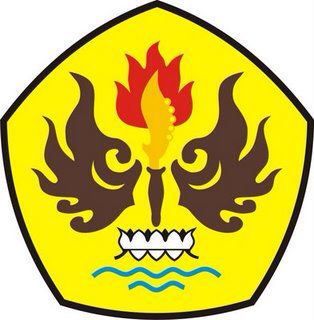 FAKULTAS SOSIAL DAN ILMU POLITIKUNIVERSITAS PASUNDANBANDUNG2017LEMBAR PENGESAHANANALISIS LAPORAN KEUANGAN DALAM MENGUKUR TINGKAT PROFITABILITAS PERIODE TAHUN 2013-2015PADA PT. PLN (PERSERO) CABANG SIBOLGAOleh :Kendwiro PasaribuNIM.132040109Telah disetujui/disahkan pada :……………………………………………….Menyetujui :PembimbingDr. Dindin Abdurohim BS.,MM. S.Sos.,M.SiNIDN.0402087102MengetahuiDekanFakultas Ilmu Sosial dan Ilmu PolitikM.Budiana, S.IP, M.Si.NIDN.0402047002Ketua ProdiIlmu Aministrasi BisnisIda Hindarsah, S.Sos, MM, M.Si.NIDN.0431107301